Omer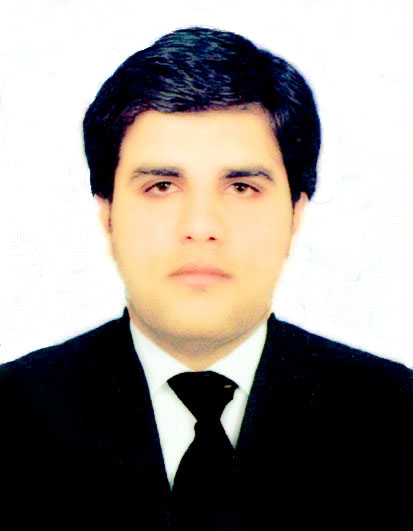 Omer.334559@2freemail.com 	 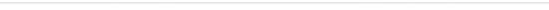 ObjectiveSeeking a position to leverage my professional qualification and experience to benefit mutual growth and success.ProfileFour years of increasing responsible experience in Accounts, Finance and Audit.Having experience of preparing accounts up to finalization, well-versed in IAS and IFRS.Soft skills Focus 7, Acc Pac, Tally 9, Sage 50,Lotus, Quick Books and MS Office.Specialist in Corporate Reporting, Financial Management, Audit, Taxation & Business Analysis.Strong analytical, communication, team player, goal oriented and leadership skills.Professional Experience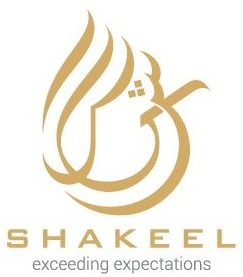 Position		:	Accounts ExecutiveOrganization		:	Shakeel Ahmed General Trading L.L.C (UAE)Duration		:	Jan, 2016 to PresentCompany Profile	:	Company is working in Stationary, House Holding, Newspaper 				Publishers, Online Content, News, Beauty products, Cosmetics, AccomplismentsPrepare accounts payable aging report through Focus V7, reconciling vendor statements and clearing payments. Prepare and post intercompany transactions, issue debit notes and reconcile balances.Responsible for day to day management of books of accounts, preparing and posting month end closing journal vouchers.Responsible for timely replenishment and reconciliation of petty cash to ensure the availability and accuracy of cash on-hand.Analyze individual account information, providing pertinent data to support decision making.  Contribute to the identification of opportunities for continuous improvement of systems, processes and practices in the Finance department.Make recommendations to management for improving systems & controls for efficiency and effectiveness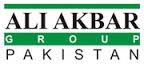 Position		:	Accounts OfficerOrganization		:	Ali Akbar Group.Duration		:	March, 2014 to Sep 2015 (1 Year and 6 months )Company Profile	:	Leading GROUP OF COMPANIES engaged in AgrochemicalsSeeds, PET Bottle, Irrigation System in PakistanAccomplishments Review, investigate and correct errors and inconsistencies in General Ledger entries, assist Finance Manager in closing process. Overseeing the entire accounts payable module, review all invoices for appropriate documentation to make sure that invoices billed to the company are correct.Responsible for day to day management of books of accounts, preparing and posting month end closing journal vouchers.Prepared accounts payable aging report, reconciling vendor statements and clearing payments.Primary contact with banks on day-to-day banking, including changes to signatories and opening and closing of bank accounts.Assisted HOD’s in the preparation of reporting to the board of directors.Prepared of invoices and Purchase Order.Prepared payroll, bank reconciliation statements and accounting of letter of credit.Analyzed individual account information, providing pertinent data to support decision making.Contributed to the identification of opportunities for continuous improvement of systems, processes and practices in the Finance department.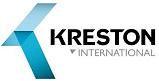 Position		:	ACCA TraineeOrganization		:	Kreston Hyder Bhimji Chartered & Co.Duration		:	Dec 2012 to Feb 2014 (1 year and 3 months)Company Profile	:	One of the Renowned Accountancy Firm in Lahore Pakistan.Accomplishments I have obtained adequate expertise in review of systems and audits of manufacturing, trading, financial and service industries. Nature of services performed includes.Review, preparation and compilation of financial statements in accordance with the reporting framework comprising of International Financial Reporting Standards (IFRS) and applicable local laws.Carry out audit planning, evaluation of control activities and audit of the financial statements in accordance with the International Standards on Auditing (ISA) and audit guidelines of Kreston International.Evaluation of Internal Control System to identify deficiencies in the system and suggesting remedial procedures through Internal Control Memorandum (management letter) to rectify the control weaknesses.Review of compliance with applicable laws and regulations.Carrying out Agreed-Upon-Procedures and Special assignments.Performed the responsibilities of audit supervisor in his absence.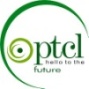 InternshipPakistan Telecomunication Company Ltd.from Sep, 2012  to Oct, 2012.			Professional Qualification	Chartered Certified Accountant – ACCA (UK)					2015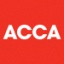 QualifiedAdvanced Diploma in Accounting and Business – ACCA (UK)			2013Passed\Certified Accounting Technician– ACCA (UK)	        2009Passed Personal InformationNationality		:	PakistaniDate of Birth		: 	December 25, 1988Languages		: 	English (Fluent), Urdu (Native)TrainingsERP Tally 9, Sage 50, Quick Book from Lahore, Pakistan Microsoft Excel by professional trainer.ReferenceShall be available on demand.